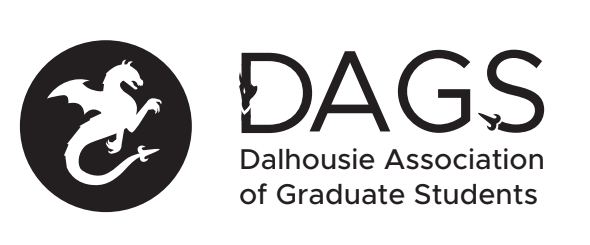 Local 113 of the Canadian Federation of StudentsMinutes of Council Meeting: Friday, June 26th at 3:00 PM – Via Microsoft TeamsCALL TO ORDER APPROVAL OF SECRETARY Council approved VPE as secretary of the meeting. (VPA/DSCS)PRESENTVPA- DSCS- DBES- FMGSS- PASS- VPE- DEAP- CHESS- DHMSAPPROVAL OF AGENDAMotion was approved by THE councillors. (DSCS/ VPE)APPROVAL OF MINUTES (May 26th) Minute of May 26th was approved by the councillors. (VPE/ DSCS)OLD BUSINESSElection UpdateCRO presented his report to councillors about the election updates and his plans.NEW BUSINESSCOVID-19 GrantChair tabled this motion for further discussion with the office coordinator about the amount of money that DAGS can disburse to students.ANNOUNCEMENTSRatification UpdateVPA gave the update from president about the update of ratification.ADJOURNMENT Minutes approved at meeting date: ______________Moved by:____________Seconded by:_____________